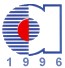 ATILIM ÜNİVERSİTESİ SOSYAL BİLİMLER ENSTİTÜSÜ YÜKSEK LİSANS / DOKTORATEZ SAVUNMASI SINAV TUTANAĞIATILIM ÜNİVERSİTESİ SOSYAL BİLİMLER ENSTİTÜSÜ YÜKSEK LİSANS / DOKTORATEZ SAVUNMASI SINAV TUTANAĞIATILIM UNIVERSITY GRADUATE SCHOOL OF SOCIAL SCIENCESMA / Ph.D. / INTEGRATED MA-Ph.D THESIS JURY REPORTI. ÖĞRENCİ BİLGİLERİ / ABOUT THE STUDENTAna Bilim / AnaAdı  / Name:	Sanat Dalı /Department:Soyadı  /  Surname:	Program Adı /Program:Y.Lisans  /  MA	Doktora /Ph.D.Numarası  /  No.:	Derece / Level:Bütünleşik / Integrated MA-Ph.D.ATILIM UNIVERSITY GRADUATE SCHOOL OF SOCIAL SCIENCESMA / Ph.D. / INTEGRATED MA-Ph.D THESIS JURY REPORTI. ÖĞRENCİ BİLGİLERİ / ABOUT THE STUDENTAna Bilim / AnaAdı  / Name:	Sanat Dalı /Department:Soyadı  /  Surname:	Program Adı /Program:Y.Lisans  /  MA	Doktora /Ph.D.Numarası  /  No.:	Derece / Level:Bütünleşik / Integrated MA-Ph.D.II. TEZ BİLGİLERİ / ABOUT THE THESISDanışmanı  /  Advisor	:II. TEZ BİLGİLERİ / ABOUT THE THESISDanışmanı  /  Advisor	:Tez Başlığı / Thesis Title:ÖnerilenTez Başlığı / Recommended Thesis Title:Tez Başlığı / Thesis Title:ÖnerilenTez Başlığı / Recommended Thesis Title:III. TOPLANTI BİLGİLERİ / SESSION INFORMATIONSınav  tarihi  /	/	/	Yeri	Saati /Date:	Place:	Time:III. TOPLANTI BİLGİLERİ / SESSION INFORMATIONSınav  tarihi  /	/	/	Yeri	Saati /Date:	Place:	Time:IV. SONUÇ olarak tezin / CONCLUSIONKabul edilmesine / To be approvedDüzeltilmesine / to be  revised ve	ay ek süre verilmesine / to give extra timeReddedilmesine / to be dismissed                 Tez başlığı değişikliği yapılmasına/to be made change about the thesis title Oy  birliği / Consensus	/	Oy  çokluğu / Majority	ile karar verilmiştir.Jüri üyelerinin kişisel tez değerlendirme raporları, sınav tutanağına eklenerek gönderilecektir.Personal evaluation of jury members will be sent as an attachment to thesis jury report.IV. SONUÇ olarak tezin / CONCLUSIONKabul edilmesine / To be approvedDüzeltilmesine / to be  revised ve	ay ek süre verilmesine / to give extra timeReddedilmesine / to be dismissed                 Tez başlığı değişikliği yapılmasına/to be made change about the thesis title Oy  birliği / Consensus	/	Oy  çokluğu / Majority	ile karar verilmiştir.Jüri üyelerinin kişisel tez değerlendirme raporları, sınav tutanağına eklenerek gönderilecektir.Personal evaluation of jury members will be sent as an attachment to thesis jury report.